MUNICIPIO DE CARATINGA - Extrato de Resultado – Pregão Presencial Registro de Preço 16/2020. Objeto: Aquisição de gôndola, prateleira e mesa para balança, para atender os feirantes na exposição de verduras e legumes do Mercado Municipal, conforme solicitado pela Secretaria de Agricultura. Vencedor com menor preço por item licitante SERRALHERIA GEMILTON LTDA – ME – itens: 01, 02, 03, 04 Valor global: R$ 159.100,00 (cento e cinquenta e nove mil cem reais). Caratinga/MG, 18 de março de 2020. Marcelo Nogueira Bomfim – Pregoeiro. 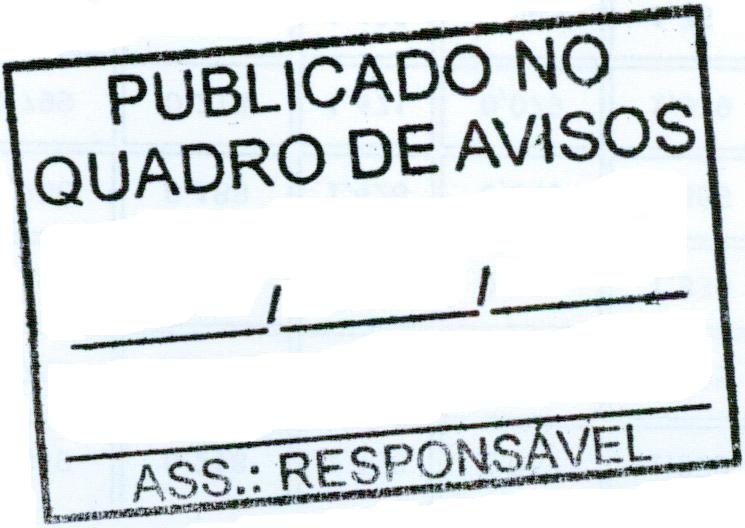 